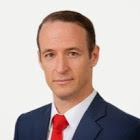 Your NameYour Profession +1 83638258 (Mobile)    simon.valentine@simonvalentine.com8 Pink Street, City, Country 276260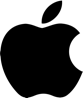 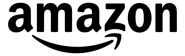 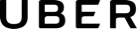 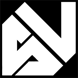 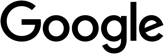 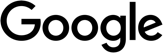 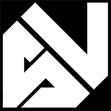 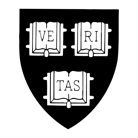 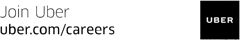 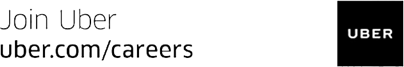 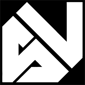 